Page Template: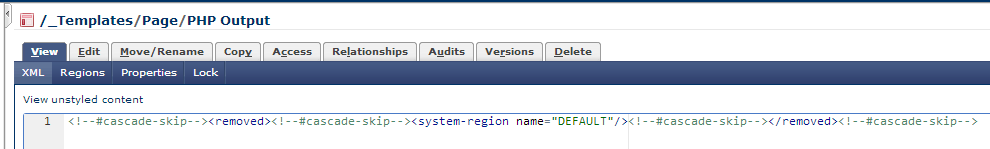 Index Block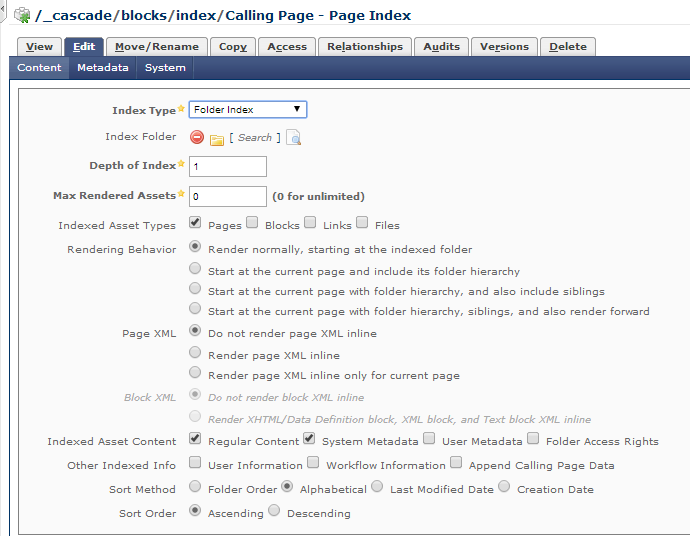 Page: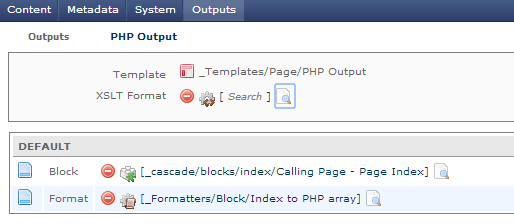 Formatter: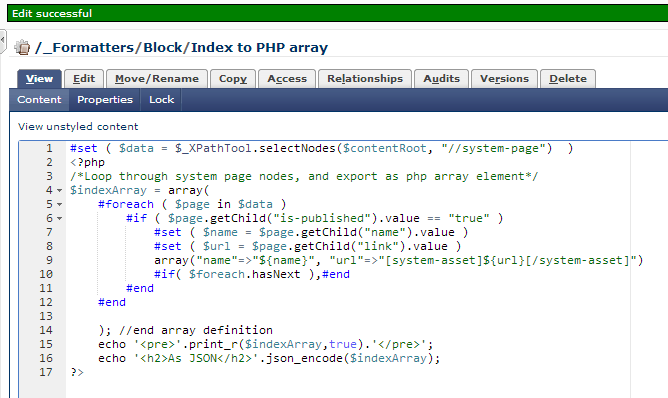 #set ( $data = $_XPathTool.selectNodes($contentRoot, "//system-page")  )<?php/*Loop through system page nodes, and export as php array element*/$indexArray = array(    #foreach ( $page in $data )        #if ( $page.getChild("is-published").value == "true" )            #set ( $name = $page.getChild("name").value )            #set ( $url = $page.getChild("link").value )            array("name"=>"${name}", "url"=>"[system-asset]${url}[/system-asset]")            #if( $foreach.hasNext ),#end        #end    #end    ); //end array definition    echo '<pre>'.print_r($indexArray,true).'</pre>';    echo '<h2>As JSON</h2>'.json_encode($indexArray);?>Output (PHP FILE):<?php /*Loop through system page nodes, and export as php array element*/$indexArray = array(                        array("name"=>"Anthropology", "url"=>"Anthropology.html")            ,                                array("name"=>"Archaeology and Classical Studies", "url"=>"Archaeology and Classical Studies.html"),…            ,                                array("name"=>"Women and Gender Studies", "url"=>"Women and Gender Studies.html")    ); //end array definition    echo '<pre>'.print_r($indexArray,true).'</pre>';    echo '<h2>As JSON</h2>'.json_encode($indexArray);?>Output: HTMLArray(    [0] => Array        (            [name] => Anthropology            [url] => Anthropology.html        )    [1] => Array        (            [name] => Archaeology and Classical Studies            [url] => Archaeology and Classical Studies.html        )    [2] => Array        (            [name] => Communication Studies            [url] => Communication Studies.html        )    [3] => Array        (            [name] => Cultural Studies            [url] => Cultural Studies.html        )    [4] => Array        (            [name] => English            [url] => English.html        )    [5] => Array        (            [name] => Film Studies            [url] => Film Studies.html        )    [6] => Array        (            [name] => Geography and Environmental Studies            [url] => Geography and Environmental Studies.html        )    [7] => Array        (            [name] => Global Studies            [url] => Global Studies.html        )    [8] => Array        (            [name] => History            [url] => History.html        )    [9] => Array        (            [name] => index            [url] => index.html        )    [10] => Array        (            [name] => index.php            [url] => index.php.php        )    [11] => Array        (            [name] => Languages and Literatures            [url] => Languages and Literatures.html        )    [12] => Array        (            [name] => Medieval Studies            [url] => Medieval Studies.html        )    [13] => Array        (            [name] => North American Studies Program            [url] => North American Studies Program.html        )    [14] => Array        (            [name] => Philosophy            [url] => Philosophy.html        )    [15] => Array        (            [name] => Political Science            [url] => Political Science.html        )    [16] => Array        (            [name] => Religion and Culture            [url] => Religion and Culture.html        )    [17] => Array        (            [name] => Sociology            [url] => Sociology.html        )    [18] => Array        (            [name] => Women and Gender Studies            [url] => Women and Gender Studies.html        ))As JSON[{"name":"Anthropology","url":"Anthropology.html"},{"name":"Archaeology and Classical Studies","url":"Archaeology and Classical Studies.html"},{"name":"Communication Studies","url":"Communication Studies.html"},{"name":"Cultural Studies","url":"Cultural Studies.html"},{"name":"English","url":"English.html"},{"name":"Film Studies","url":"Film Studies.html"},{"name":"Geography and Environmental Studies","url":"Geography and Environmental Studies.html"},{"name":"Global Studies","url":"Global Studies.html"},{"name":"History","url":"History.html"},{"name":"index","url":"index.html"},{"name":"index.php","url":"index.php.php"},{"name":"Languages and Literatures","url":"Languages and Literatures.html"},{"name":"Medieval Studies","url":"Medieval Studies.html"},{"name":"North American Studies Program","url":"North American Studies Program.html"},{"name":"Philosophy","url":"Philosophy.html"},{"name":"Political Science","url":"Political Science.html"},{"name":"Religion and Culture","url":"Religion and Culture.html"},{"name":"Sociology","url":"Sociology.html"},{"name":"Women and Gender Studies","url":"Women and Gender Studies.html"}]